													Betaald 		                                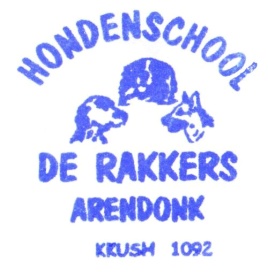 Lidgelden 2020Lidmaatschap: € 60,00	       Gezinslidmaatschap: € 75,00	       Steunlid: € 20,00Een ieder die zich begeeft op het terrein van de hondenschool is verplicht een lidmaatschap te hebben. Zonder lidmaatschap heeft de hondenschool geen enkele verantwoordelijkheid voor ongevallen.Aansluitingsaanvraag voor leden 2020Ondergetekende wenst lid te worden van HS De Rakkers Arendonk  ( v.z.w.)Graag invullen in BLOKLETTERS!Naam Eigenaar………………………………………………….	Naam Geleider………………………………………………………………….Naam bijlid………………………………………………………..	Naam gratis lid…………………………………………………………………Naam gratis lid………………………………………………….	Naam gratis lid…………………………………………………………………Adres………………………………………………………….nr….	Postcode………………….		Plaats…………………………….……	Geboortedatum	…..  /  …..  /  …….		Geboorteplaats………………………………………………………………..Beroep……………………………………………………………….	Nationaliteit……………………………………….…………………………….Telefoonnr………………………………………………………….	E-mail……………………………………….……............................	Graag mijn e-mailadres toevoegen aan de verzendlijst van Het Rakkernieuws   JA   /   NEENaam hond………………………………………………………..	Ras……………………………………………………………..… REU / TEEFGeboortedatum     ……  /  …..  /  ….…..		Stamboomnr…………………………………………………….…………... Tatoeagenr…………………………………………………………	Chipnr………….…………………………………………………….……………Werkboek nr……………………………………………………….	Laatste inenting   …..  /  …..  /  ………….. Ik verklaar de momenteel in voege zijnde en de eventuele komende reglementen van F.C.I. als opperste, van de Kon. Kyn. Unie St. Hubertus als moedermaatschappij en die van hondenschool "De Rakkers Arendonk" als club ten alle tijden te aanvaarden en te respecteren.Door ondertekening verklaar ik, dat ik noch de club nog één van zijn verantwoordelijken, ooit verantwoordelijk kan stellen voor enigerlei opgelopen schade op of rond de oefenterreinen van hondenschool De Rakkers Arendonk. Ik verplicht mij ertoe mij van een goede verzekering te voorzien, voor mij en voor mijn hond, nl. (naam verzekering) ………………………………………………………………………………..Verder verklaar ik dat mijn hond van alle inentingen is voorzien en van alle overdraagbare ziektes gevrijwaard. Hiertoe breng ik regelmatig, met mijn hond, een bezoek aan de dierenarts. Wetende dat hondenschool De Rakkers Arendonk een privéclub is, zal ik mijn lidkaart en tevens het inentingenboekje van mijn hond ter controle bij me hebben.Elk lid moet kennis genomen hebben van het huishoudelijk reglement (zie website en infobord) en deze regels respecteren. Bovengenoemde verklaring werd gelezen, goedgekeurd en volledig naar waarheid ingevuld. Verplichte handtekening van ouders voor jongeren tussen 12 en 18 jaar. Graag dit papier onderschrijven met  "gelezen en goedgekeurd"  samen met uw handtekening. 2370 Arendonk       datum  …..  /.….  2019/2020		handtekening………………………………………….…